Математика на 12.05.2020г. Группы 14_О_ДО, 14_О_УНКМНОГОГРАННИКИ. ПРАВИЛЬНЫЕ МНОГОГРАННИКИ.Многогранник - это тело, поверхность которого состоит из конечного числа плоских многоугольников. Основные элементы многогранниковОсновными элементами многогранника являются грани, ребра, вершины.Грани – это многоугольники, составляющие многогранник.Ребра – это стороны граней.Вершины – это концы ребер.Многогранник называется правильным, если все его грани - равные правильные многоугольники, а все многогранные углы имеют одинаковое число граней. Все ребра правильного многогранника - равные отрезки, все плоские углы правильного многогранника также равны.Многогранник называется выпуклым, если он весь лежит по одну сторону от плоскости любой его грани.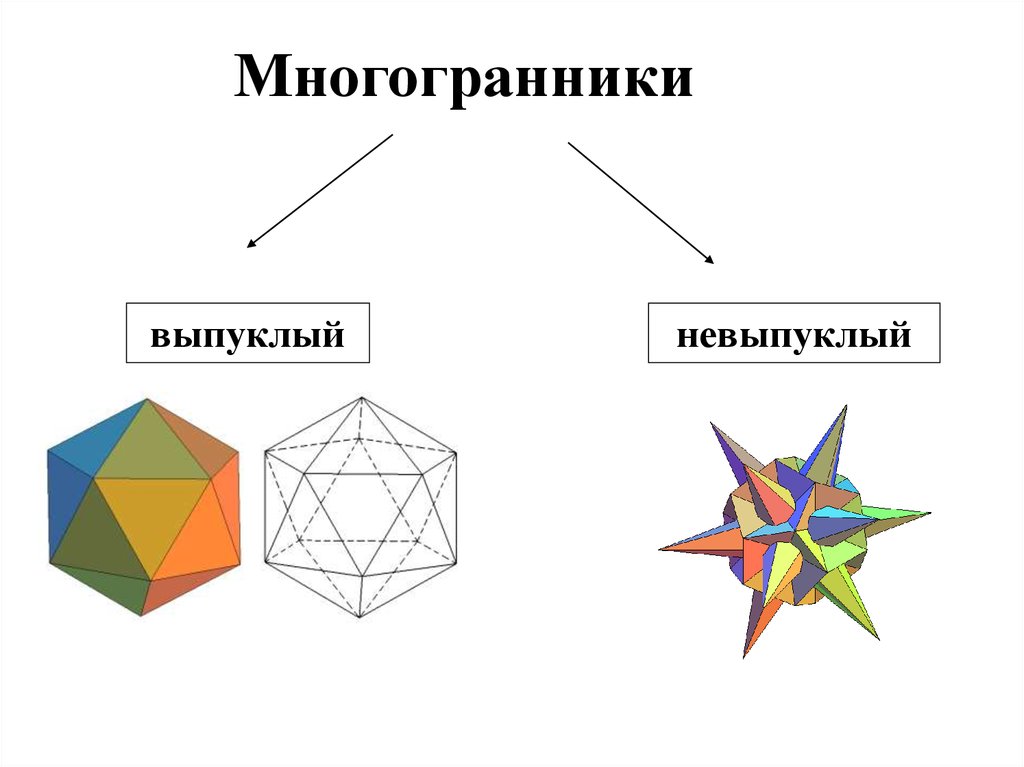 Отрезок, соединяющий две вершины многогранника, не принадлежащие одной грани, называется диагональю многогранника.Выпуклый многогранник называется правильным, если:1) все его грани – равные правильные многоугольники;2) в каждой вершине сходится одинаковое количество граней;3) все его двугранные углы равны.Следствия. В правильном многограннике равны:а) все ребра;б) все плоские и многогранные углы и в каждой вершине сходится одинаковое количество ребер.Существует всего пять правильных многогранников:Теорема Эйлера: Сумма числа граней и вершин любого многогранника равна числу рёбер, увеличенному на 2.     Г + В = Р + 2Число граней плюс число вершин минус число рёбер в любом многограннике равно 2.      Г + В - Р = 2Развертка многогранников.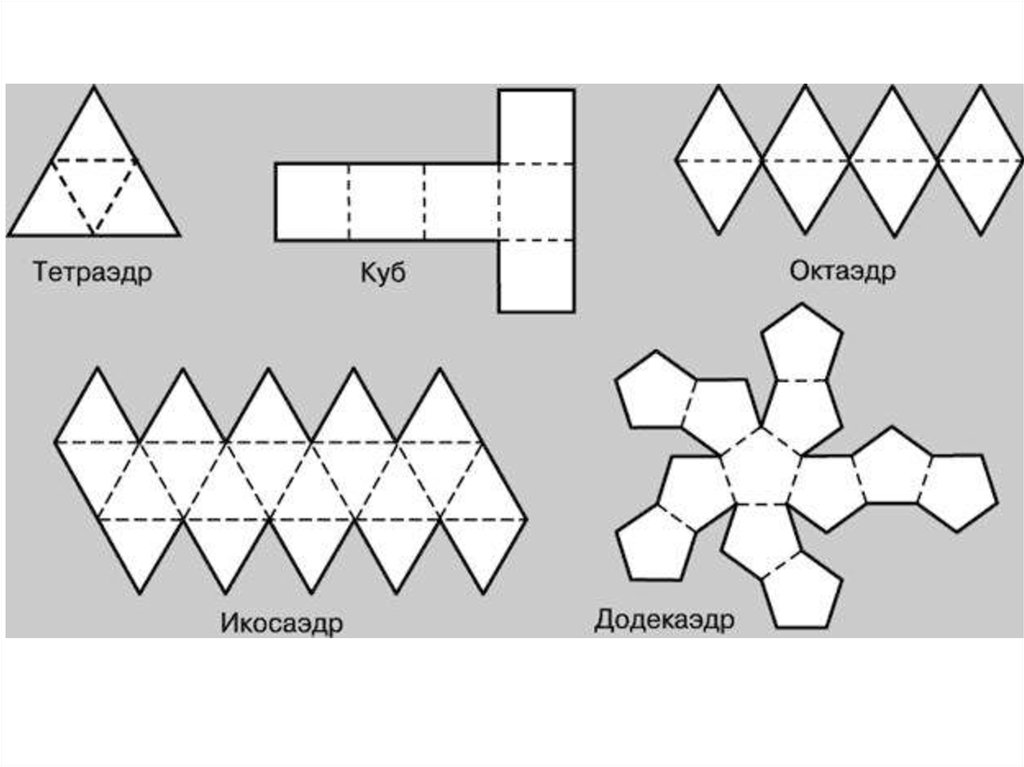 Задание: Начертите тетраэдр ABCD . Укажите его основные элементы.Начертите куб ABCDА1В1С1Д1 . Укажите его основные элементы.Решить задание (начертить рисунок):3.1  Если точки M и N – середины рёбер AC и CB тетраэдра DACB, то неверным является утверждение:прямые MN и DB – скрещивающиесяпрямые MN и AB– параллельныепрямые MN и AD – не имеют общих точекпрямые MN и DC – пересекающиеся3.2 Если точки M и N – середины рёбер AD и DC тетраэдра DACB, то неверным является утверждение:прямые MN и AC – параллельныепрямые MN и DC – пересекающиесяпрямые MN и AD – скрещивающиеся4)  прямые MN и DB – скрещивающиеся3.3 Если точки M и N – середины рёбер DB и CB тетраэдра DACB, то неверным является утверждение:прямая MN – параллельна плоскости DACпрямые MN и DC – параллельныпрямые MN и AB – пересекающиесяпрямые MN и AC – скрещивающиесяНачертить развертку и сложить: октаэдр, икосаэдр.Правильный тетраэдрПравильный октаэдрПравильный икосаэдрКуб (гексаэдр)Правильный додекаэдр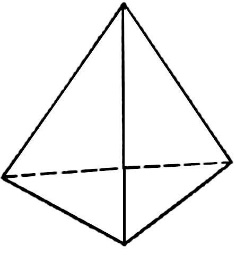 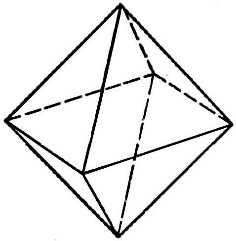 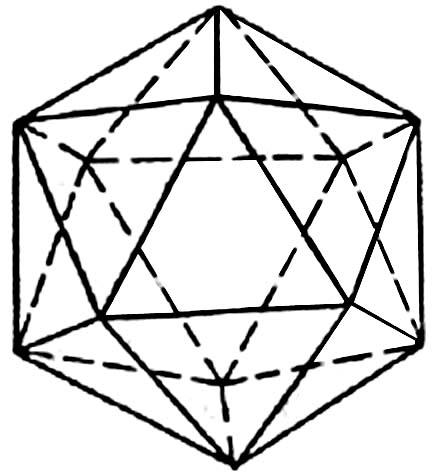 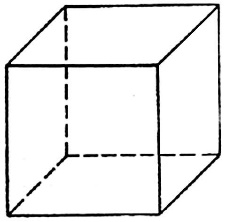 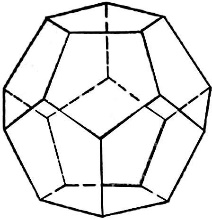 Составлен из четырёх равносторонних треугольниковСоставлен из восьми равносторонних треугольников.Составлен из двадцати равносторонних треугольниковСоставлен из шести квадратовСоставлен из двенадцати правильных пятиугольниковПравильный многогранник  Число  Число  ЧислоПравильный многогранник  граней  вершин  рёберТетраэдр446Куб6812Октаэдр8612Додекаэдр122030Икосаэдр201230